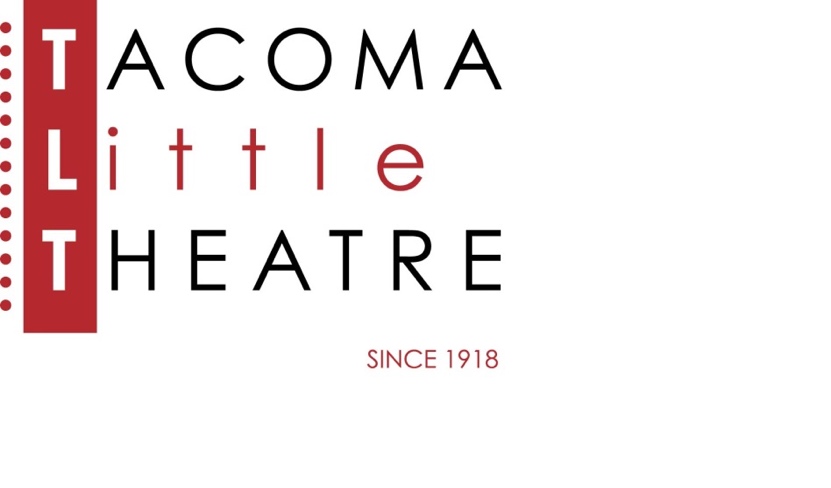 Press Release210 North I Street, Tacoma, WA 98403    253-272-2281    www.tacomalittletheatre.comFor more information please contact:Chris Serface, Managing Artistic Directortlt@tacomalittletheatre.com FOR IMMEDIATE RELEASE                                             End Date: June 8, 2023AUDITIONS: THE PLAY THAT GOES WRONG
JUNE 4TH THROUGH JUNE 6THTacoma, WA-Tacoma Little Theatre is holding auditions for, The Play That Goes Wrong, the opening show of its 105th Season. Written by Henry Lewis, Jonathan Sayer & Henry Shields, this production will be directed by Jennifer York.  Auditions will be held Sunday, June 4th and Monday, June 5th at Tacoma Little Theatre (210 N I Street, Tacoma WA 98403) and on June 6th at STAR Center (3873 S 66th St, Tacoma, WA 98409).  Audition appointments will be set starting at 6:00pm on Sunday and 7:00pm on Monday & Tuesday in five-minute increments. Callbacks will be held on Wednesday, June 7th at Tacoma Little Theatre.   All actors must schedule their appointment using Casting Manager at the link below.  Welcome to opening night of the Cornley University Drama Society’s newest production, The Murder at Haversham Manor, where things are quickly going from bad to utterly disastrous. This 1920s whodunit has everything you never wanted in a show—an unconscious leading lady, a corpse that can’t play dead, and actors who trip over everything (including their lines). Nevertheless, the accident-prone thespians battle against all odds to make it through to their final curtain call, with hilarious consequences! Part Monty Python, part Sherlock Holmes, this Olivier Award–winning comedy is a global phenomenon that’s guaranteed to leave you aching with laughter!Tacoma Little Theatre encourages performers of all racial and ethnic backgrounds, gender identities and expressions, and performers living with disabilities to audition.Auditioners are asked to prepare a 1-2 minute modern comedic monologue that best showcases the role you are interested in auditioning for.  Demonstrating physical comedy in your monologue is highly recommended.  All roles are available: CHRIS: (The director of the show – also plays Inspector Carter). A first-time director but a fairly decent actor if maybe a little melodramatic. Maybe he’s been in a Shakespeare play once. He tries his best to keep the show on track while gritting his teeth at the ineptness which surrounds him. Note: The actor cast in this role will need to be comfortable performing on a seven-foot-high platform with no railing.
JONATHAN: (Plays Charles Haversham, deceased). Poor guy. He’s been cast as a corpse but has trouble playing dead. Don’t worry – he actually has some lines as the play progresses. Note: The actor cast in this role will need to be comfortable performing on a seven-foot-high platform with no railing.
SANDRA: (Plays Florence, the fiancé of the deceased who is having a secret affair with his brother). She is the company’s leading lady; a bit of a diva who thinks she’s more talented than she really is. (Or maybe she’s not too bright? There’s room for interpretation.) Note: The actor cast in this role will need to be comfortable being in an enclosed box for up to 5 minutes.
MAX: (Plays Cecil, brother of the deceased who is having a secret affair with Florence – also plays Arthur the gardener in Act II). This role is fairly open to interpretation. Is he the company’s typical male ingenue? Their go-to character actor? A bit of a ham who likes applause?
ROBERT: (Plays Thomas, the deceased best friend and Florence’s brother). This is the sort of actor who always gets cast as the ‘best friend’ or ‘brother.’ Earnest and optimistic, he always believes the show is going much more smoothly than it really is. Note: The actor cast in this role will need to be comfortable performing on a seven-foot-high platform with no railing.
DENNIS: (Plays Perkins the butler). Probably the worst actor of the bunch. Has difficulty pronouncing big words and has to write a cheat sheet on their sleeve. Note: The actor cast in this role will need to be comfortable performing on a seven-foot-high platform with no railing.
ANNIE: (The stage manager). Generally able to solve problems quickly. When she has to substitute as the leading lady, she goes from nervous to confident to downright competitive.
TREVOR: (The sound tech guy). Occasionally misses his cues or forgets to turn his mic off. Generally stays backstage until he too must substitute as the leading lady. (This is the least physically demanding role) Note: The actor cast in this role will need to be comfortable being in an enclosed box for up to 5 minutes.All actors receive a travel reimbursement up to $150.00.To reserve an audition time, follow this link (http://castingmanager.com/audition/info/LTCMrVWoMrSmwjN) or call our Box Office for assistance at (253) 272-2281.Once cast, The Play That Goes Wrong will begin full rehearsals on July 31, 2023 with some intermittent rehearsals during the month of July.  The production will run from Friday, September 8, 2023 to Sunday, September 24, 2023.###